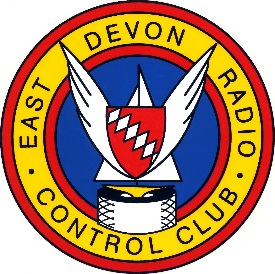 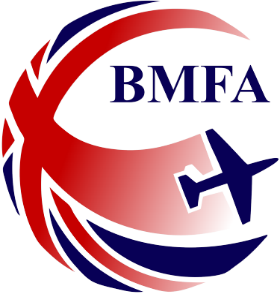 EAST DEVON RADIO CONTROL CLUBBMFA  Affiliated  Club – 20552024 Membership FeesThis Year’s EDRCC Membership Fee& How to pay it by Bank Transfer (required).Due to the current status of club funds the committee has proposed that the Membership fees remain the same as last year.  At the 2023 AGM the membership agreed by voting in favour of it remaining the same at £59.However, as in previous years when the club receives your Membership Fee by or before 31st January, the EDRCC Early Payment Discount (EPD) reduces your payment by £10, reducing the fee you pay from £59 to £49.(Please note The EPD only applies until the end of January. 1st February is too late)Bank Transfer PaymentYou will need to have previously arranged ‘Online Banking’.If you are unable to do this, please tell us so that we can help.Fill in the amount to pay;  £ 59  (£49 before Feb)To;				     East Devon Radio Control ClubAccount No.;  		     00580525Sort Code;      		     30 – 93 – 15Ref;	The word ‘Subs’ and your Name	i.e.   Subs, Fred Bloggs Use the option; 	Send NowThe EDRCC Membership SecretaryDave Cutcliffe, 	Tel; 		(01392)  462189			e-mail; 	david.cutcliffe@icloud.comThe 2024 BMFA & CAA Registration Operator ID fees& How to pay themThe BMFA fee has increased by £5 from £42 to £47.The CAA Registration Operator ID fee has increased slightly to £10.33 (until April 1st).New MembersFrom the BMFA website home page, use this link;   https://bmfa.org/Click on the ‘Join Us or Renew Membership’ button to go to the Join Us page.Existing MembersFrom the BMFA website home page https://bmfa.org/Hover over ‘More’, 	then click ‘Membership Portal’.Or https://bmfa.justgo.com/ might take you directly.Your username is your email address.If you haven’t logged in before or changed it, your original Password is your BMFA membership number.For problems logging in, use the ‘Forgotten Password’ link.Once logged in, go to the ‘My Profile’ Page,click on the ‘Membership’ tab.You will see when your BMFA and CAA memberships are due.You can renew from here with a debit or credit card.Although not intuitive, this system does work, so please persevere.If you are still unable to renew your BMFA and/or CAA then let the Membership Secretary know.  The committee will ensure that you receive every assistance.